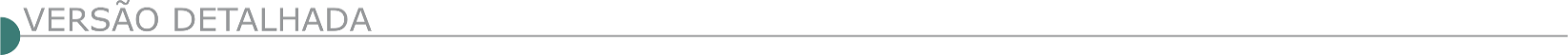 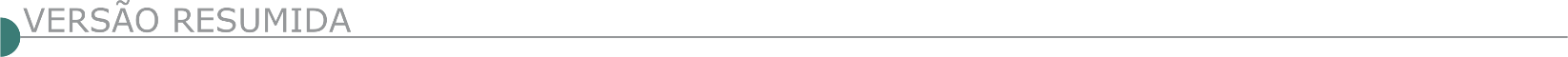 ESTADO DE MINAS GERAISANTÔNIO DIAS PREFEITURA MUNICIPAL TP Nº 008/2021 A Prefeitura Municipal de Antônio Dias/MG, comunica que abrirá Processo Licitatório nº 042/2021, na modalidade Tomada de Preços nº 008/2021, tipo menor preço Global para Execução das obras de Pavimentação Asfáltica - CBUQ na estrada principal, Morro do Salvador, Comunidade dos Leandros, Zona Rural do Município de Antônio Dias. A abertura será dia 07/07/2021, às 09h00min na Prefeitura Municipal de Antônio Dias, a Rua Carvalho de Brito, nº 281, Centro - Antônio Dias/ MG. Informações (31) 3843-1331 e edital completo no portal: https:// www.antoniodias.mg.gov.br. TP Nº 009/2021 A Prefeitura Municipal de Antônio Dias/MG, comunica que abrirá Processo Licitatório nº 043/2021, na modalidade Tomada de Preços nº 009/2021, tipo menor preço Global para Execução das obras de Pavimentação Asfáltica - CBUQ na Estrada Principal da Comunidade São José da Barrinha, no Morro das Pedras, Zona Rural do Município de Antônio Dias. A abertura será dia 07/07/2021, às 14h00min na Prefeitura Municipal de Antônio Dias, a Rua Carvalho de Brito, nº 281, Centro - Antônio Dias/MG. Informações (31) 3843-1331 e edital completo no portal: https://www.antoniodias.mg.gov.br. TP Nº 010/2021 A Prefeitura Municipal de Antônio Dias/MG, comunica que abrirá Processo Licitatório nº 044/2021, na modalidade Tomada de Preços nº 010/2021, tipo menor preço Global para Execução das obras de Pavimentação Asfáltica - CBUQ na Estrada Principal da Fazenda dos Assis, Morro Sr. Lisio, trecho 1 e 2 no Município de Antônio Dias. A abertura será dia 08/07/2021, às 09h00min na Prefeitura Municipal de Antônio Dias, a Rua Carvalho de Brito, nº 281, Centro - Antônio Dias/MG. Informações (31) 3843-1331 e edital completo no portal: https://www.antoniodias.mg.gov.br. PREFEITURA MUNICIPAL DE ARCOS PL 449/2021 AVISO DE EDITAL - PROCESSO LICITATÓRIO Nº449/2021- TOMADA DE PREÇOS Nº005/2021 OBJETO: Contratação de empresa para execução de serviços de pavimentação para a Rua Belo Horizonte, bairro Santo Antonio no município de Arcos, de acordo com a proposta SICONV nº0893007/2019, conforme TERMO DE REREFENCIA, PROJETO BASICO, QUADRO DE COMPOSIÇÃO DE BDI, CRONOGRAMA FISICO FINANCEIRO, FOTOS, CONTRATO DE REPASSE. ABERTURA DA SESSÃO: Dia 08 de julho de 2021 as 13:30horas.LOCAL:Departamento de Licitações e Contratos, situado à Rua Getúlio Vargas, nº 228 – centro – Arcos/MG CONSULTAS AO EDITAL: Na internet, no site www.arcos.mg.gov.br ou no Departamento de Licitações e Contratos supracitado ESCLARECIMENTOS: e-mail: arcoslicita@arcos.mg.gov.br, telefone: (37) 3359-7905. CAMBUÍ PREFEITURA MUNICIPAL - PRC Nº. 316/2021 – TP Nº. 004/2021 OBJETO: Recapeamento asfáltico. A abertura do certame será as 14h do dia 05/07/2021. O edital encontra-se no site https://www.prefeituradecambui.mg.gov.br e no Depto. De Licitações. Inf.: (35) 3431-1.CAMPESTRE PREFEITURA MUNICIPAL PROCESSO LICITATÓRIO Nº 063/2021 – CONCORRÊNCIA Nº 004/2021. Torna Público o Primeiro Adendo ao Edital do Processo Licitatório nº 063/2021, que tem por finalidade selecionar e contratar empresa especializada para execução de calçamento em bloquetes sextavados, sobre estrada vicinal no bairro Sertãozinho, conforme Contrato de Repasse nº 1071.771-60/ 902488 / 2020/ MDR/ CAIXA, celebrado com a União Federal, por intermédio do Ministério de Desenvolvimento Regional e o Município de Campestre. Novo prazo máximo para protocolo de proposta e documentação e início da sessão pública: 23/07/2021 às 13h10. Telefone de contato: (035) 3743-3067 – Obtenção do edital e adendo: www.campestre.mg.gov.br. PREFEITURA DE CONCEIÇÃO DO MATO DENTRO DEPARTAMENTO DE LICITAÇÕES E CONTRATOS CONCORRÊNCIA 004/2021 O Município de Conceição do Mato Dentro/MG, torna público que realizará a abertura dos envelopes de proposta das empresas habilitadas do Processo nº 032/2021 – Concorrência nº 004/2021, tipo MENOR PREÇO GLOBAL; cujo objeto é Contratação de empresa especializada em engenharia para execução dos serviços da obra de drenagem e pavimentação Trecho 06 – TRES BARRAS, no município de Conceição do Mato Dentro/MG, conforme especificações constantes na planilha, cronograma, memorial descritivo e projetos, anexos ao Edital n° 032/2021. Dia da abertura: 06 de julho de 2021, às 09h30min, conforme regulamentado através do Decreto Municipal nº 060/2021, disponível no link http://cmd.mg.gov.br/decretos-2. Maiores informações pelo telefone (31) 3868-2398.DEPARTAMENTO DE LICITAÇÕES E CONTRATOS AVISO DE RETIFICAÇÃO I - TOMADA DE PREÇO 006/2021 AVISO DE RETIFICAÇÃO – TOMADA DE PREÇO Nº 006/2021. O Município de Conceição do Mato Dentro – MG torna público que realizará Processo nº 106/2021 – Tomada de Preço nº 006/2021, cujo objeto é a contratação de empresa especializada em engenharia para a obra de execução do sistema de abastecimento de água e esgotamento sanitário do distrito de Tabuleiro, em atendimento a solicitação da Secretaria Municipal de Infraestrutura e Transporte do município de Conceição do Mato Dentro/MG, conforme especificações constantes na planilha, cronograma, memorial descritivo e projetos, anexos ao Edital Retificado I n° 106/2021. Dia da abertura: 08 de julho de 2021, às 09:30. Maiores informações pelo telefone (31) 3868- 2398 - Edital Retificado I disponível no site oficial do Município – www.cmd.mg.gov.br. PREFEITURA MUNICIPAL DE DIVINÓPOLIS AVISO DE LICITAÇÃO. PROCESSO LICITATÓRIO Nº. 168/2021 Pregão Eletrônico nº. 090/2021 Banco do Brasil – Objeto: Registro de preços para contratação de empresa especializada em fornecimento e aplicação de emulsão asfáltica RR1C e CBUQ - concreto betuminoso usinado a quente para "operação tapa buraco" a serem aplicados em ruas e avenidas pavimentadas do Município. Data e horário do recebimento das propostas: até as 08h30min do dia 07/07/2021. Data e horário do início da disputa: 09h00min do dia 07/07/2021. Disponibilização do edital e informações no endereço eletrônico www.licitacoes-e.com.br e www.divinopolis.mg.gov.br - licitações > processos licitatórios. Contato: (37) 3229-8127 ou 8128.PREFEITURA DE DOM BOSCO COMISSÃO DE PREGÃO E LICITAÇÕES PUBLICAÇÃO TOMADA DE PREÇOS Nº 11_2021. A Prefeitura Municipal de Dom Bosco MG, torna público que realizará no dia 09 de JULHO de 2021, a partir das 08h30min, será realizada a sessão relativa à licitação na modalidade Tomada de Preços do tipo “Menor Preço Global”, Cujo objeto é a CONTRATAÇÃO DE EMPRESA PARA CONSTRUÇÃO DE PISTA DE CAMINHADA COM 2.655,49 M² EM BLOQUETE HEXAGONAL E=8CM FCK=35MPA E 1.571,41 METROS DE MEIO-FIO COM SARJETA EXECUTADO COM EXTRUSORA (SARJETA 30 X 8 CM, MEIO-FIO 15 X 10 CM X H= 23CM), LOCALIZADOS NA ORLA DO LAGO BELARMINO PEREIRA, BAIRRO ALTO DA BOA VISTA, NO MUNICÍPIO DE DOM BOSCO, CONFORME PLANO DE TRABALHO DE ACORDO COM CONVENIO Nº 1491001148/2020 SEGOV E DE ACORDO COM EDITAL E SEUS ANEXOS. Maiores informações poderão ser obtidas pelos tels. (38) 3675-7137, site www.dombosco.mg.gov.gov.br ou  e-mail licitacoesdombosco@gmail.com ou no edifício sede da Prefeitura Municipal de Dom Bosco MG, 18 de junho de 2021.EXTREMA PREFEITURA MUNICIPAL - PROCESSO LICITATÓRIO Nº 184/2021 - TOMADA DE PREÇOS Nº 014/2021 O Município de Extrema, através da Comissão Permanente de Licitação, torna público que fará realizar às 09:00 horas do dia 06 de julho de 2021, em sua sede Av. Delegado Waldemar Gomes Pinto, 1624, Bairro da Ponte Nova, a habilitação para o Processo Licitatório nº 000184/2021 na modalidade Tomada de Preços nº 000014/2021, objetivando a Contratação de empresa para elaboração de projetos executivos para construção de muro de arrimo no bairro Ponte Nova e melhorias na estrutura do canal no bairro Morbidelli. Mais informações pelo endereço eletrônico http://extrema.mg.gov.br/licitacoes. Extrema, 18 de junho de 2021.PROCESSO LICITATÓRIO Nº 138/2021 - TOMADA DE PREÇOS Nº 010/2021 O Município de Extrema, através da Comissão Permanente de Licitação, torna público que fará realizar às 15:00 horas do dia 06 de julho de 2021, em sua sede Av. Delegado Waldemar Gomes Pinto, 1624, Bairro da Ponte Nova, a habilitação para o Processo Licitatório nº 000138/2021 na modalidade Tomada de Preços nº 000010/2021, objetivando a Contratação de empresa para elaboração de projeto executivo de um muro de contenção - gabião (incluso memorial descritivo e de cálculo dos materiais) na estrada municipal REMÍGIO OLIVOTTI, BAIRRO DO BARREIRO. Mais informações pelo endereço eletrônico http://extrema.mg.gov.br/licitacoes. ITAJUBÁ PREFEITURA MUNICIPAL TOMADA DE PREÇOS Nº 005/2021. Contratação de empresa especializada para realocação de passarela metálica da Avenida Professora Ivone de Barros Martins, Bairro Boa Vista, (próximo a ponte de ferro) para a Rua Antônio Braga Filho, nº 687 (em frente a Fundação de Ensino e Pesquisa de Itajubá- FEPI), de fronte com a Avenida José Theófilo, Bairro Varginha, no Município de Itajubá/MG, para atender a Secretaria Municipal de Obras, Infraestrutura e Serviços – SEMOB. A abertura das propostas será realizada no Município de Itajubá com sede na Avenida Dr. Jerson Dias, nº 500 – Bairro Estiva - Itajubá/MG, no dia 12/07/2021 às 14:00 a visita será facultativa. Edital na integra - www.itajuba.mg.gov.br. E-mail licitaitajub@gmail.com Telefone (35) 998986949. Itajubá, 18/06/2021. Fernando Porfírio da Silva - Presidente da Comissão Permanente de Licitações.ITURAMA PREFEITURA MUNICIPAL AVISO DE LICITAÇÃO TOMADA DE PREÇOS Nº 02/2021 Objeto: Contratação de empresa para execução de obras de reforma da CEMEI Iraci da Costa Pádua. Data/ hora de abertura dos Envelopes: 07 de julho de 2021, às 09:00 hs. Informações: Comissão Permanente de Licitação, Av. Alexandrita, nº 1.314, Jd. Eldorado, CEP 38280-000, Iturama/MG, ou pelo e-mail licitacao@iturama.mg.gov.br. ITAMOGI PREFEITURA MUNICIPAL - ABERTURA DE LICITAÇÃO PROC. Nº 136/21, T.P. Nº 04/21Abertura dia 14/07/21, 08h, para “Contratação de empresa especializada para prestação de serviços especializados para coleta manual de resíduos domiciliares e comerciais na zona urbana e zona rural; manutenção e operação de usina de triagem e compostagem; destinação final do resíduo em aterro sanitário licenciado; coleta manual e/ou mecanizada de entulho com ou sem terra, galharia e diversos resíduos da construção civil, inclusive transporte e disposição do destino final em aterro licenciado”. O edital está à disposição dos interessados na sede da Prefeitura Municipal de Itamogi/MG, à Rua Olímpia E. M. Barreto nº 392, Lago Azul das 09h às 16h e no site www.itamogi.mg.gov.br. Maiores informações telefone (35) 3534- 1104 e-mail licitacao@itamogi.mg.gov.br. JOANÉSIA PREFEITURA MUNICIPAL AVISO DE EDITAL. TOMADA DE PREÇOS Nº 008/2021. PROCESSO LICITATÓRIO Nº 051/2021. Objeto: contratação de empresa especializada em engenharia objetivando serviços de limpeza, varrição, capina, roçada, podas e atividades correlatas, consistindo no fornecimento de mão-de-obra, equipamentos e quaisquer outros objetos inerentes à execução. Abertura dia 08.07.2021, às 09h00min. O edital poderá ser repassado via e-mail: compraspmj.mg@gmail.com ou na Gerência de Licitação da PMJ, outras informações telefone (033) 3252- 1130. LAGOA SANTA/MG - DEPARTAMENTO DE LICITAÇÕES AVISO DE RETOMADA - TOMADA DE PREÇOS 002/2021 Retomada da sessão pública da Tomada de Preços nº 002/2021, no dia 22/06/2021 às 9h para abertura dos envelopes de proposta comercial. Objeto: Contratação de empresa de engenharia para a realização da obra de pavimentação, drenagem e urbanização de diversos logradouros no bairro Lagoinha de Fora no município de Lagoa Santa/MG, atendendo também à ação civil pública de n° 0021064- 80.2017.8.13.0148 com fornecimento de materiais, equipamentos necessários e mão de obra.PREFEITURA DE LAMBARI DEP. COMPRAS E LICITAÇÃO PREGÃO PRESENCIAL 029/2021 - PROCESSO ADMINISTRATIVO 079/2021 EXTRATO PARA PUBLICAÇÃO - AVISO DE LICITAÇÃO – PREGÃO PRESENCIAL 029/2021 - Processo Administrativo 079/2021 O Prefeito Municipal de Lambari (MG), Marcelo Giovani de Sousa, no uso de suas atribuições legais, faz saber que a Prefeitura Municipal de Lambari (MG), nos termos da Lei 8.666/93 e Lei 10.520 de 17/06/02, realizará Pregão Presencial 029/2021 para a CONTRATAÇÃO DE EMPRESA PARAEXECUÇÃO DA 1ª ETAPA DA OBRA DA REFORMA DA ESCOLA MUNICIPAL DR. JOÃO BRAÚLIO JÚNIOR, CONFORME PROJETO, PLANILHA ORÇAMENTÁRIA, CRONOGRAMA, FISIO-FINANCEIRO E MEMORIAL DESCRITIVO. As Propostas serão recebidas até as 08:30 horas do dia 05 de julho de 2021. O Edital na integra encontra-se a disposição dos interessados na sede da Prefeitura Municipal de Lambari (MG), www.lambari.mg.gov.br. MATOZINHOS PREFEITURA MUNICIPAL PROCESSO LICITATÓRIO 44/PMM/2021, CONCORRÊNCIA PÚBLICA 01/PMM/2021Cujo objeto é contratação de empresa de engenharia para execução de serviços de pavimentação e recapeamento asfáltico em CBUQ, Drenagem Superficial com fornecimento de materiais e mão-de-obra, conforme o Projeto Básico, Memorial Descritivo, Planilha Orçamentária e Cronograma Físico-Financeiro, especificações técnicas e planilhas constantes nos anexos deste edital. Torna público para conhecimento dos interessados, que considerando as solicitações de esclarecimentos acostados ao processo, o mesmo está suspenso sine die, conforme Despacho da Autoridade Superior. Ciente as empresas que a reabertura do certame será publicada. Zélia Alves Pezzini. Prefeita Municipal. Contato: (31) 3712-4083 ou (31) 3712-4512.OLIVEIRA PREFEITURA MUNICIPAL AVISO DE EDITAL DO PROCESSO LICITATÓRIO Nº 140/2021 TOMADA DE PREÇOS Nº 012/2021 MENOR PREÇO GLOBAL. Objeto: contratação de empresa especializada para execução de reforma em Ponte da Lavrinha, em Morro do Ferro, mediante solicitação da Secretaria Municipal de Obras e Serviços Urbanos, conforme memorial descritivo. Abertura em06/07/2021, às 13h00min. Edital em www.oliveira.atende.net. PREFEITURA DE OLIVEIRA FORTES LICITAÇÃO AVISO DE LICITAÇÃO EDITAL DE LICITAÇÃO PROCESSO LICITATÓRIO Nº 047/2021. MODALIDADE: TOMADA DE PREÇOS Nº 002/2021 TIPO MENOR PREÇO GLOBAL REGIME DE EXECUÇÃO: EMPREITADA GLOBAL OBRA QUE SERÁ EXECUTADA COM RECURSOS PROVENIENTES DO CONVÊNIO ENTRE SECRETARIA DE ESTADO DE INFRAESTRUTURA E MOBILIDADE - SEINFRA E O MUNICÍPIO DE OLIVEIRA FORTES (Convênio nº 1301000008/2021/SEINFRA). O MUNICÍPIO DE OLIVEIRA FORTES / MG, através de sua Pregoeira, Marlene Nepomuceno da Silva, torna público que às 10 horas(dez) do dia 09/07/2021,em sua sede situada na Praça Vicente Prata Mourão, nº 63, bairro Centro, Oliveira Fortes/MG, em sessão pública, na forma da Lei Federal n° 8.666 de 21/06/1993, suas posteriores alterações e as condições deste Edital, a Comissão de Licitação receberá os envelopes contendo “DOCUMENTOS” e “PROPOSTAS” da TOMADA DE PREÇOS N°002/2021 – PROCESSO N° 047/2021, tipo MENOR PREÇO GLOBAL COM REGIME DE EXECUÇÃO POR EMPREITADA GLOBAL. Contratação de empresa especializada para realização de melhoramento de via pública com execução de calçamento em bloquetes sextavados e rede de drenagem pluvial e sinalização, em conformidade com projeto, planilha orçamentária e o Plano de Trabalho, devidamente aprovado pelo Concedente, obra que será executada com recursos provenientes do Convênio entre Secretaria de Estado de Infraestrutura e Mobilidade - Seinfra e o Município de Oliveira Fortes (Convênio nº 1301000008/2021/Seinfra). Interessados, solicitar o Edital pelo Email: licitação@oliveirafortes.mg.gov.br ou pelo Tel. (32)3366-1133.PREFEITURA MUNICIPAL DE PARÁ DE MINAS - AVISO DE LICITAÇÃO PREGÃO ELETRÔNICO Nº 63/21 PRC Nº 0432/21 - PREGÃO ELETRÔNICO Objeto: Contratação de empresa para prestação de serviço de coleta, transporte, tratamento e destinação final de resíduos químicos (Classe I - Grupo B e Classe II-A). Forma: Eletrônico. As propostas iniciais serão recebidas até o dia 09/07/2021 às 09:00 horas, a abertura será no dia 09/07/2021 às 09:10 horas e início da sessão de disputa de preços (fase competitiva) se dará no dia 09/07/2021 às 09:15 horas. O edital poderá ser obtido na íntegra na Diretoria de Compras e Contratos ou através do site http://transparencia.parademinas.mg.gov.br. PIEDADE DOS GERAIS PREFEITURA MUNICIPAL PUBLICAÇÃO DE EDITAL Nº 041/2021 PROCESSO DE LICITAÇÃO Nº 066/2021 - MODALIDADE TOMADA DE PREÇO Nº 005/2021. O Município de Piedade dos Gerais, no uso de suas atribuições legais e com fulcro na Lei Federal nº 8.666/93, com suas alterações posteriores, torna público para conhecimento dos interessados a Licitação na modalidade de Tomada de Preço, tipo “menor preço”, cujo objeto é a “contratação, sob o regime de empreitada por preço global, de empresa especializada em obras de pavimentação em calçamento poliédrico e drenagem do morro Luca Pio”. A sessão pública da Tomada de Preço ocorrerá no dia 07/07/2021, às 09h00min. Para retirada Edital pelo site: www.piedadedosgerais.mg.gov.br. PREFEITURA DE PIRAPETINGA COMISSÃO DE LICITAÇÃO PROCESSO LICITATÓRIO Nº 046/2021 EDITAL DE TOMADA DE PREÇOS 002/2021 AVISO DE LICITAÇÃO O MUNICÍPIO DE PIRAPETINGA/MG, NA FORMA DA LEI, TORNA PÚBLICO QUE REALIZARÁ LICITAÇÃO PROCESSO LICITATÓRIO Nº 046/2021 EDITAL DE TOMADA DE PREÇOS 002/2021 DATA DA LICITAÇÃO: 13:00 hs (treze horas) do dia 19/07/2021. OBJETO: A presente licitação tem por objeto a escolha da proposta mais vantajosa para contratação de empresa especializada em mão de obra para execução da reforma e adequação do Estádio Municipal Virgílio Quédeves Bifano, no Bairro 2000 em Pirapetinga-MG. LOCAL DA LICITAÇÃO: Sala do Departamento de Licitações e Compras, localizada na Praça Dirceu de Oliveira Martins, 01, Centro, Pirapetinga/MG. O Edital poderá ser adquirido na sede do Departamento de Licitações e Compras, no horário de 12:00hs às 17:00hs, de segunda-feira à sexta-feira exceto feriados do Município de Pirapetinga, Estaduais e Nacionais, e ainda pelo e-mail: licitacao@pirapetinga.mg.gov.br ou pelo site www.pirapetinga.mg.gov.br. OBS: Informações, esclarecimentos e fornecimento de elementos relativos à licitação e às condições para atendimento das obrigações necessárias ao cumprimento do objeto serão prestadas pelo Departamento de Licitações e Compras, localizado na Praça Dirceu de Oliveira Martins, 01, Centro, Pirapetinga/MG ou através do telefone (32) 3465.3120.PORTEIRINHA PREFEITURA MUNICIPAL AVISO DE LICITAÇÃO PREGÃO PRESENCIAL SRP Nº. 42/2021 Objeto: Contratação de empresa para prestação de serviços de mão de obra diversas. Dia da licitação: 02/07/2021 às 08:00hs. Local: Praça Presidente Vargas, 01 – Centro. Edital disponível: www.porteirinha.mg.gov.br. Informações pelo fone (38) 3831-1297 ou e-mail licitacao@porteirinha.mg.gov.br. PRADOS PREFEITURA MUNICIPAL - TORNA PÚBLICA A DATA DE ABERTURA DO PROCESSO DE LICITAÇÃO Nº 0060/2021, TOMADA DE PREÇOS N. 005/2021 Para Contratação de uma empresa especializada por empreitada global para execução de obras de reconstrução de pavimento asfáltico na Rua Antônio Cardos Vale, pertencente à comunidade de Pinheiro Chagas, com todo fornecimento de mão de obra, materiais e equipamentos necessários, conforme características e descrições técnicas constantes deste Edital e anexos. Abertura dia 09/07/2021, às 09:00 horas. Local: sede da Prefeitura. Edital disponível no site: www.prados.mg.gov.br. Informações somente através do e-mail: licitacao@prados.mg.gov.br. Deverão ser respeitados todos os protocolos de segurança no enfrentamento ao COVID-19.ESTADO DE MINAS GERAIS PREFEITURA DE PRATA - DIVISÃO DE LICITAÇÃO AVISO DE EDITAL AVISO DE EDITAL - TOMADA DE PREÇOS Nº 005/2021A Prefeitura Municipal do Prata, através de sua Comissão Permanente de Licitações, avisa a quem possa interessar que fará realizar, na Prefeitura Municipal do Prata, às 08:30 horas, do dia 06/07/2021, Licitação Pública na modalidade Tomada de Preços nº 005/2021, do tipo Menor Preço Global, para o devido objeto: Contratação de empresa especializada para execução de obras/serviços de engenharia, visando a Construção de Praça no Distrito do Patrimônio do Rio do Peixe, no Município do Prata/MG. Cópia do Edital poderá ser obtida pelo Portal da Transparência no site www.prata.mg.gov.br. Demais informações a respeito do processo, favor comparecer à Divisão de Licitação da Prefeitura Municipal do Prata, situada à Praça XV de Novembro, nº 35, Bairro Centro, Prata-MG, ou através do e-mail licitacao@prata.mg.gov.br ou pelo tel. (34) 3431-8705.SÃO JOÃO DEL-REI PREFEITURA MUNICIPAL ABERTURA DO PROCESSO DE LICITAÇÃO N°067/2021, CONCORRÊNCIA N°003/2021.Pavimentação asfáltica em diversos logradouros. Abertura dia 21/07/2021 ás 09:00 horas, na sede da Prefeitura, Rua Ministro Gabriel Passos,199 - Centro. Mais informações poderão ser obtidas através do tel.:(32)3379-2923/2925, ou no site: www.saojoaodelrei.mg.gov.br. SÃO JOÃO DO PARAÍSO PREFEITURA MUNICIPAL PROCESSO LICITATÓRIO Nº 072/2021 TOMADA DE PREÇOS Nº: 004/2021 Objeto: Contratação de empresa especializada em serviços de engenharia para execução de instalação de academias ao ar livre, a realizar-se no dia 09.07.2021 às 09:00. Informações pelo fone (38)3832-1135, e-mail: licitacaosjp@gmail.com ou site: www.sjparaiso.mg.gov.br.  PROCESSO LICITATÓRIO Nº 073/2021 TOMADA DE PREÇOS Nº: 005/2021 Objeto: Contratação de empresa especializada em serviços de engenharia para execução de galeria pluvial em estrada vicinal do município, localizada na comunidade Brejo, a realizar-se no dia 09.07.2021 às 14:00. Informações pelo fone (38)3832- 1135, e-mail: licitacaosjp@gmail.com ou site: www.sjparaiso.mg.gov.br. SÃO JOSÉ DA LAPA PREFEITURA MUNICIPAL - TOMADA DE PREÇOS Nº 002/2021O Município de São José da Lapa torna público a Tomada de Preços Nº 002/2021, cujo objeto é Reforma da Cemei Dona Eunice Rodrigues da Costa, situada no bairro cachoeira, em São José da Lapa agendada para o dia 16/07/2021 ás 09h. Informações e cópia do edital completo no site www.saojosedalapa.mg.gov.br. ESTADO DE MINAS GERAIS PREFEITURA DE SÃO THOMÉ DAS LETRAS PREFEITURA MUNICIPAL DE SÃO THOMÉ DAS LETRAS TOMADA DE PREÇOS N° 002/2021AVISO DE LICITAÇÃO TOMADA DE PREÇOS N° 002/2021 O Município de São Thomé das Letras torna público o PAL n° 086/2021 Tomada de Preços nº 002/2021, tendo como objeto Calçamento da Estrada do Trecho do Zé do Souza - São Tomé das Letras/MG. O certame será dia 13/07/2021, as 09h, no Departamento de Compras e Licitações, localizado na Praça Barão de Alfenas, n° 100, Centro. Informações pelo tel.: (35) 3237-1086SENHORA DOS REMÉDIOS PREFEITURA MUNICIPAL AVISO DE LICITAÇÃO PL 69/2021 TP 05/2021 Objeto: Contratação de empresa para execução de pavimentação em alvenaria poliédrica e bloquetes em diversas vias do município de Sra. dos Remédios, sendo: Morro do Dazinho, Morro do Sr. Hélio, Morro dos Camilos, Morro da Igreja da Terça, Morro do Zé Alírio, Morros da Brejaúba (Tarcísio e entrada da cidade), comunidade dos Vargas e Vargem dos Vargas e Morro da Rua do Andrezinho em atendimento à Secretaria Municipal de Obras. Abertura: 06/07/2021 às 08:00 h. Edital disponível no endereço: www.senhoradosremedios.mg.gov.br ou pelo e-mail: licitacao.sraremedios@yahoo.com.br. Tel. (32) 3343- 1145. MUNICÍPIO DE TRÊS MARIAS - SECRETARIA MUNICIPAL DE ADMINISTRAÇÃO AVISO DE LICITAÇÃO DE TOMADA DE PREÇOS Nº 003/2021O Município de Três Marias torna público para conhecimento dos interessados, que até às 13h45min do dia 29/03/2021, estará recebendo propostas para contratação de empresa para construção de salas de aulas visando a ampliação das Escolas Municipais Carlindo Gaia e Rosa Pedroso de Almeida, conforme projetos, planilhas orçamentárias, cronograma físico e financeiro e memorial descritivo e demais anexos que integram o edital. O edital completo e seus anexos estarão disponíveis no site: www.tresmarias.mg.gov.br ou ser adquirido na Divisão de Material e Patrimônio da Prefeitura Municipal, à Praça Castelo Branco, 03 – Centro – Três Marias/MG. Mais informações pelo Tel.: (38) 3754-5338/3754-5151.SECRETARIA MUNICIPAL DE OBRAS AVISO DE LICITAÇÃO DE TOMADA DE PREÇOS Nº 004/2021O Município de Três Marias torna público para conhecimento dos interessados, que até às 13h45min do dia 09/07/2021, estará recebendo propostas para contratação de empresa especializada para execução dos serviços de recapeamento asfáltico em diversas vias públicas urbanas do Município de Três Marias, conforme Contrato de Repasse nº 902479/2020/MDR/CAIXA, celebrado junto ao Ministério do Desenv. Regional, por intermédio da Caixa Econômica Federal, para os fins nele especificados com o fornecimento de mão de obra e materiais necessários à completa e perfeita implantação de todos os elementos definidos, em conformidade com os anexos que integram o edital. O edital completo estará disponível no site: www.tresmarias.mg.gov.br ou ser adquirido na Divisão de Material e Patrimônio da Prefeitura Municipal, à Praça Castelo Branco, 03 – Centro – Três Marias-MG. Mais informações pelo Tel.: (38) 3754- 5338/3754-5151.EMPRESA BRASILEIRA DE INFRAESTRUTURA AEROPORTUÁRIA AVISO DE LICITAÇÃO ELETRÔNICA Nº 119/ADLI-1/SEDE/2021 Obj: Contratação de empresa para prestação de serviços de manutenção de pavimentos flexíveis nos aeroportos: SBBV; SBCZ; SBEG; SBRB; SBSN; e SBUR, por meio do Sistema de Registro de Preços - SRP. Abertura: 14/07/2021, às 9h. Edital: www.infraero.gov.br e www.licitacoes-e.com.br (Id. 879424). Inf.: (61) 3312-2575.AVISO DE LICITAÇÃO ELETRÔNICA Nº 124/ADLI-1/SEDE/2021 Obj: Contratação de empresa para execução de serviços de manutenção de sinalização horizontal nos aeroportos: SBBE, SBCJ, SBCT, SBEG, SBHT, SBMA, SBMQ, SBPV, SBRB, SBRJ, SBSN e SBSP, por meio do Sistema de Registro de Preços - SRP. Abertura: 15/07/2021, às 9h. Edital: www.infraero.gov.br e www.licitacoes-e.com.br (Id. 879439). Inf.: (61) 3312-2575.ESTADO DA BAHIAPREFEITURA MUNICIPAL DE ITAPARICA AVISO DE ADIAMENTO CONCORRÊNCIA Nº 1/2021 PROCESSO ADMINISTRATIVO Nº 092/2021 A Comissão de Licitação da Prefeitura Municipal de Itaparica/ Bahia, devidamente autorizada pela Portaria N° 002/2021, torna público para conhecimento dos interessados o AVISO DE ADIAMENTO da Concorrência Pública nº 001/2021, tendo em vista alterações do Edital e Projeto Básico. Objeto: Contratação de empresa especializada para execução de serviços de limpeza urbana e destinação dos resíduos dos serviços de saúde, com apoio técnico em ações de educação ambiental e implantação da coleta seletiva conforme especificações técnicas contidas neste edital e seus anexos. Sessão de Abertura: 26/07/2021 às 09h30min. Edital e Anexos estão disponíveis no site http://pmitaparicaba.imprensaoficial.org/licitacoespregoes-convites/. Informações: itaparicalicitacao@gmail.com. PREFEITURA MUNICIPAL DE SERRINHA AVISO DE LICITAÇÃO CONCORRÊNCIA Nº 2/2021 SRP Menor Preço Global, Objeto: Registro de preços para serviços de manutenção, conservação e restauração dos pavimentos asfálticos, e em paralelepípedos integrante das avenidas, praças, ruas e logradouros públicos do Município de Serrinha-Ba. Sessão de Abertura: 23/07/2021 - Horário 09:00h; Local: Rua Macário Ferreira, n°517, Centro, Serrinha/BA. Edital e demais informações: www.serrinha.ba.gov.br. ESTADO DO CEARÁPREFEITURA MUNICIPAL DE VIÇOSA DO CEARÁ AVISO DE LICITAÇÃO CONCORRÊNCIA PÚBLICA Nº CP 1/2021SEDUC A Comissão Permanente de Licitação comunica aos interessados que no próximo dia 23 de julho de 2021, às 09:00h, estará abrindo licitação na modalidade Concorrência Pública nº CP 01/2021-SEDUC, cujo objeto é a contratação dos serviços de reforma e ampliação de escolas e creches nos distritos do Município de Viçosa do Ceará. O edital estará à disposição dos interessados nos dias úteis após esta publicação nos sites: licitacoes.tce.ce.gov.br, www.vicosa.ce.gov.br/licitacoes e no horário de 08:00h às 12:00h e das 14:00h às 17:00hs, no endereço Rua José Siqueira, nº 396, Centro.ESTADO DE GOIÁSPREFEITURA MUNICIPAL DE GOIANIRA AVISO DE LICITAÇÃO CONCORRÊNCIA Nº 1/2021 O Município de Goianira/GO, torna público aos interessados que fará realizar no dia 11 de agosto de 2021 as 09:00 horas, na Avenida Goiás, nº 516, Centro, Goianira Go, CEP: 75.370-000, a sessão de abertura de licitação na modalidade Concorrência Pública, do tipo melhor proposta em razão da combinação dos critérios de menor valor da tarifa do serviço público a ser prestado com o de melhor técnica, para outorga da concessão para prestação dos serviços públicos municipais de abastecimento de água e esgotamento sanitário, que compreendem a construção, a operação e a manutenção das unidades integrantes dos sistemas físicos, operacionais e gerenciais de produção e distribuição de água, coleta, afastamento, tratamento e disposição de esgotos sanitários, incluindo a gestão dos sistemas organizacionais, a comercialização dos produtos e serviços envolvidos e o atendimento aos usuários, conforme Edital de Concorrência Pública 001/2021. Maiores informações poderão ser obtidas junto a Comissão Permanente de Licitações do Município de Goianira, no sítio oficial do município (www.goianira.go.gov.br) ou pelo telefone (62) 3516-4670 de segunda a sexta-feira, no horário das 08:00 hs às 11:00 hs e das 13:00 hs as 17:00 hs.ESTADO DO PIAUÍGOVERNO DO ESTADO DO PIAUÍ - AVISO DE LICITAÇÃO RDC Nº 17/2021 O Estado do Piauí, através da Secretaria de Estado da Educação - SEDUC/PI dá ciência a todos os interessados que realizará o RDC nº 17/2021, Processo Administrativo SEI nº 00011.0022076/2021-08 do tipo maior desconto por item, regida pela Lei Federal nº 12.462/2011, Decreto Federal nº 7.581/2011, Medida Provisória nº 961/2020, Lei Complementar n° 123/2006, Lei 8.666/93 e Decreto Estadual n° 16.212/2015. Objeto: Construção de 01 (uma) Escola Nova em São José do Peixe-PI. Fonte de Recursos 100 - Tesouro Estadual/FUNDEF. Valor Estimado: R$ 3.100.652,58. Abertura de Propostas: 15/07/2021, 09h30min, Brasília/DF. Edital: www.comprasgovernamentais.gov.br - (UASG: 925478), www.tce.pi.gov.br/licitacao, www.seduc.pi.gov.br/licitacoes. Informações: (86) 3216-3239, licitacao.seducpi@gmail.com. AVISO DE LICITAÇÃO RDC Nº 18/2021 O Estado do Piauí, através da Secretaria de Estado da Educação - SEDUC/PI dá ciência a todos os interessados que realizará o RDC nº 18/2021, Processo Administrativo SEI nº 00011.022859/2021-83 do tipo maior desconto por item, regida pela Lei Federal nº 12.462/2011, Decreto Federal nº 7.581/2011, Medida Provisória nº 961/2020, Lei Complementar n° 123/2006, Lei 8.666/93 e Decreto Estadual n° 16.212/2015. Objeto: Conclusão de Construção de escola e quadra com vestiário no povoado de Cantinho em Luzilândia-PI. Fonte de Recursos 100 - Tesouro Estadual/FUNDEF. Valor Estimado: R$ 1.921.448,10. Abertura de Propostas: 16/07/2021, 09h30min, Brasília/DF. Edital: www.comprasgovernamentais.gov.br - (UASG: 925478), www.tce.pi.gov.br/licitacao, www.seduc.pi.gov.br/licitacoes. Informações: (86) 3216-3239, licitacao.seducpi@gmail.com. AVISO DE LICITAÇÃO RDC Nº 19/2021 O Estado do Piauí, através da Secretaria de Estado da Educação - SEDUC/PI dá ciência a todos os interessados que realizará o RDC nº 19/2021, Processo Administrativo SEI nº 00011.022858/2021-39 do tipo maior desconto por item, regida pela Lei Federal nº 12.462/2011, Decreto Federal nº 7.581/2011, Medida Provisória nº 961/2020, Lei Complementar n° 123/2006, Lei 8.666/93 e Decreto Estadual n° 16.212/2015. Objeto: Ampliação do CETI Augustinho Brandão em Cocal dos Alves-PI. Fonte de Recursos 100 - Tesouro Estadual/FUNDEF. Valor Estimado: R$ 391.803,06. Abertura de Propostas: 16/07/2021, 11h30min, Brasília/DF. Edital: www.comprasgovernamentais.gov.br - (UASG: 925478), www.tce.pi.gov.br/licitacao, - www.seduc.pi.gov.br/licitacoes. Informações: (86) 3216-3239, licitacao.seducpi@gmail.com. ESTADO DO RIO GRANDE DO NORTEPREFEITURA MUNICIPAL DE GOIANINHA AVISO DE LICITAÇÃO CONCORRÊNCIA PÚBLICA N° 1/2021 O Município de Goianinha/RN, por intermédio da Comissão de Licitação, torna público que às 10h00min do dia 23 de julho de 2021, fará realizar licitação na modalidade CONCORRÊNCIA PUBLICA do tipo MENOR PREÇO, sob regime de empreitada por preços unitários, tendo por critério de julgamento o MENOR PREÇO GLOBAL, com objetivo contratação de empresa especializada para execução de serviços essenciais de limpeza pública em vias e áreas diversas do Município de Goianinha/RN. O procedimento licitatório obedecerá ao disposto na Lei Federal nº 8.666 de 21 de junho de 1993, e suas alterações posteriores que lhe foram introduzidas. O Edital e seus anexos encontram-se à disposição dos interessados na sala da Comissão de Licitação situada na Rodovia RN 003, km 053, nº 096, centro, Goianinha/RN, CEP: 59173-000, ou pelo e-mail cplpmg2021@gmail.com, a partir da publicação deste aviso, no horário de expediente das 08:00 as 14:00.PREFEITURA MUNICIPAL DE MOSSORÓ AVISO DE LICITAÇÃO TOMADA DE PREÇOS N° 3/2021- SEIMURB PROCESSO LICITATÓRIO Nº 118/2021A comissão Permanente de licitação - CPL torna pública a licitação cujo o objeto é: Pavimentação de estradas vicinais no município de Mossoró/RN, na direção noroeste zona 24m, início do trecho 680598.00 M E; 9431072.00 M S, final do trecho: 679749.00 M E; 9432727.00M S, em coordenada UTM - Comunidade de Alagoinha do Município de Mossoró/RN. Data/Local: 08/07/2021- No auditório da estação das artes ás 09h00min. O edital completo deste preâmbulo, poderá ser adquirido pelas seguintes formas: a) On-line gratuitamente pelo site: www.prefeiturademossoro.com.br; b) Por condução de dispositivos de informática (Pendrive, CD, HD, dentre outros) para copiar o material deste certame no horário de expediente de 07h30min às: 13h00min, na Secretaria Executiva de Licitações, Contratos e Compras - Rua Idalino de Oliveira, 106. Bairro Centro. CEP: 59.600- 135. Mossoró-RN. FRANCISCO ROSIVAN DA SILVA BEZERRA Presidente da CPL AVISOS DE LICITAÇÃO CONCORRÊNCIA N° 01/2021- SEIMURB PROCESSO N° 31/2021. A comissão Permanente de licitação - CPL, torna público a licitação cujo o objeto é: Construção pavimentação poliédrica com paralelepípedo calcário e rejuntamento com emulsão asfáltica em diversas ruas, avenidas e travessias de vários bairros, Aeroporto, Alto do Sumaré, Costa e Silva, Planalto 13 de maio, Bela Vista e Rincão, todos enquadrados no perímetro urbano do município de Mossoró/RN. Data/Local: 22/07/2021- Auditório da Estação das Artes, às 09h00min. O Edital e anexos encontra-se disponível: a). On-line gratuitamente pelo site: www.prefeiturademossoro.com.br; b) por condução de dispositivos de informática (Pendrive, CD, HD, dentre outros) para copiar o material deste certame no horário de expediente de 07h30min às: 13h00min, na Secretaria Executiva de Licitações, Contratos e Compras - Rua Idalino de Oliveira, 106. Bairro Centro. CEP: 59.600-135. Mossoró-RN. CONCORRÊNCIA N° 2/2021- SEIMURB PROCESSO N° 63/2021A comissão Permanente de licitação - CPL, torna público a licitação cujo objeto é: Construção pavimentação poliédrica com paralelepípedo calcário e rejuntamento com emulsão asfáltica em diversas ruas, avenidas e travessias de vários bairros, Aeroporto, Alto de São Manoel, Bom Jesus e Bela Vista, todos enquadrados no perímetro urbano do município de Mossoró/RN. Data/Local: 22/07/2021- Auditório da Estação das Artes, às 14h30min. O Edital e anexos encontra-se disponível: a) on-line gratuitamente pelo site: www.prefeiturademossoro.com.br; b). Por condução de dispositivos de informática (Pendrive, CD, HD, dentre outros) para copiar o material deste certame no horário de expediente de 07h30min às 13h00min, na Secretaria Executiva de Licitações, Contratos e Compras - Rua Idalino de Oliveira, 106. Bairro Centro. CEP: 59.600- 135. Mossoró-RN.CONCORRÊNCIA N° 3/2021- SEIMURB PROCESSO N° 64/2021 A comissão Permanente de licitação - CPL, torna público a licitação cujo o objeto é: pavimentação poliédrica com paralelepípedo calcário e rejuntamento com emulsão asfáltica em diversas ruas, avenidas e travessias de vários bairros, Aeroporto, Barrocas, Belo Horizonte, Lagoa do Mato, Monsenhor Américo, Santa Delmira, Santo Antonio e Alto da Pelonha, todos enquadrados no perímetro urbano do município de Mossoró/RN. Data/Local: 23/07/2021- Auditório da Estação das Artes, às 09h00min. O Edital e anexos encontra-se disponível: a) On-line gratuitamente pelo site: www.prefeiturademossoro.com.br; b) Por condução de dispositivos de informática (Pendrive, CD, HD, dentre outros) para copiar o material deste certame no horário de expediente de 07h30min às 13h00min, na Secretaria Executiva de Licitações, Contratos e Compras - Rua Idalino de Oliveira, 106. Bairro Centro. CEP: 59.600-135. Mossoró-RN. CONCORRÊNCIA N° 4/2021- SEIMURB PROCESSO N° 117/2021.A comissão Permanente de licitação - CPL, torna público a licitação cujo o objeto é: Pavimentação poliédrica com paralelepípedo calcário e rejuntamento com emulsão asfáltica e construção de sistema de drenagem de água em diversas ruas, avenidas e travessias dos bairros, Rincão e Sumaré, todos enquadrados no perímetro urbano do município de Mossoró/RN. Data/Local: 23/07/2021- No auditório da estação das artes Horário: 14h30min. O edital completo deste preâmbulo, poderá ser adquirido pelas seguintes formas: a) On-line gratuitamente pelo site: www.prefeiturademossoro.com.br; b) Por condução de dispositivos de informática (Pendrive, CD, HD, dentre outros) para copiar o material deste certame no horário de expediente de 07h30min às 13h00min, na Secretaria Executiva de Licitações, Contratos e Compras - Rua Idalino de Oliveira, 106. Bairro Centro. CEP: 59.600-135. Mossoró-RN.ESTADO DO RIO DE JANEIROPREFEITURA MUNICIPAL DE MENDES FUNDO MUNICIPAL DE SAÚDE DE MENDES AVISO DE LICITAÇÃO CONCORRÊNCIA PÚBLICA Nº 1/2021 PROCESSO Nº 163/2021. O Município de Mendes torna público que fará realizar no dia 30 de julho de 2021, às 11h, licitação na modalidade de Concorrência, Ordem de Série nº 001/2021, tipo MENOR PREÇO, forma EXECUÇÃO INDIRETA, regime EMPREITADA POR PREÇO UNITÁRIO, visando contratação de serviços de coleta e transporte de resíduos sólidos urbanos (RSU), com destinação final ao Aterro Sanitário Consorciado Centro-Sul I (CTR Paracambi - RJ). Os interessados poderão obter informações e esclarecimentos através do telefone: (24) 2465 - 4796 ou pelo e-mail: smama@mendes.rj.gov.br, estando o edital disponibilizado, na íntegra, no site oficial da Prefeitura (www.mendes.rj.gov.br), a partir de 28 de junho de 2021 e, alternativamente, franqueada sua retirada no Edifício-Sede da Prefeitura (CPL), localizada na Rua Professor Paulo Sérgio Nader Pereira, nº 250, Centro, Mendes - RJ.PREFEITURA MUNICIPAL ESTADO DO RIO DE JANEIRO PREFEITURA MUNICIPAL DE NOVA FRIBURGO AVISO DE CONCORRÊNCIA Nº 001/2021OBJETO: Contratação de empresa especializada para obra de construção da nova escola Odette Penna Muniz em substituição à antiga escola, Nova Friburgo - RJ. Data: 26/07/2021 Horário: 10:00 horas. Estimativa: R$ 3.871.605,11 Processo nº 7072/2019 Local de retirada do edital: www.novafriburgo.rj.gov.br/licitacoes Telefones para contato: (22) 2533-1458 ou 2525-9174 e-mail: licitacaopmnf@gmail.com / licitacao@pmnf.rj.gov.br End. Av. Alberto Braune, 224, Centro - Nova Friburgo/RJ Leonardo Gabrig Peixoto Presidente da CPL Mat. nº 206.934.PREFEITURA MUNICIPAL DE SÃO GONÇALO AVISO DE LICITAÇÃO CONCORRÊNCIA PÚBLICA PMSG Nº 2/2021Tipo: Menor Preço Global com execução pelo regime de empreitada por preço unitário, a qual será regida pela Lei Federal N° 8666/1993 e suas alterações e pelas cláusulas e condições estabelecidas neste edital e seus anexos. Processo nº 44.333/2020. Objeto: Contratação de empresa especializada para serviços de complementação da infraestrutura incluindo pavimentação e drenagem na Rua Hamilton Jose dos Santos e Rua Antonio Estevão no bairro Rio do Ouro, no Loteamento Vila Hulda no Município de São Gonçalo, conforme ANEXO II, Projeto Básico do Edital. O município de São Gonçalo-RJ, através da Secretaria Municipal de Compras e Suprimentos, na pessoa do Presidente da CPL, cumprindo o princípio da publicidade, torna público que fará constar no Edital, o disposto ao item II. 13 - Qualificações Técnica do Projeto Básico, para melhor entendimento, como segue. II. 13 - QUALIFICAÇÕES TÉCNICA Para a habilitação a Empresa deverá apresentar os itens abaixo: a) Certidão de Registro no Conselho Regional de Engenharia e Arquitetura - CREA e/ou Conselho de Arquitetura e Urbanismo - CAU. b) Comprovação de aptidão da Empresa para desempenho de atividade pertinente e compatível com o objeto dos serviços, limitada as parcelas de maior relevância indicadas no quadro abaixo, através de certidão e atestado, fornecido por pessoa jurídica de direito público ou privado acompanhado de Certidão de Acervo Técnico (CAT) expedida pelo CREA. Relevância técnico-operacional ITEM DESCRIÇÃO 1. TER EXECUTADO OBRAS DE PAVIMENTAÇÃO E DRENAGEM COM EXTENSÃO DE NO MÍNIMO 350M 2. REATERRO DE VALA/CAVA COM PO-DE-PEDRA, INCLUSIVE FORNECIMENTODO MATERIAL E COMPACTACAO MANUAL, MÍNIMO 1000 M3. 3. BASE DE BRITA GRADUADA, MÍNIMO 500 M3 4. SARJETA E MEIO-FIO CONJUGADO RETO, DE CONCRETO SIMPLES FCK=15MPA, MOLDADO NO LOCAL, TIPO DER-RJ, MEDINDO 0,45M DE BASE E 0,30M DE ALTURA, REJUNTAMENTO COM ARGAMASSA DE CIMENTO E AREIA. MÍNIMO 700 m 5. LIGACAO DOMICILIAR EM TUBULACAO DE PVC, PARA ESGOTO, MÍNIMO 50UN. Relevância técnico-profissional ITEM DESCRIÇÃO 1. REATERRO DE VALA/CAVA COM PO-DE-PEDRA, INCLUSIVE FORNECIMENTODO MATERIAL E COMPACTACAO MANUAL, 2. ESCAVACAO EM MATERIAL DE 3ª CATEGORIA (ROCHA VIVA). 3. BASE DE BRITA GRADUADA. 4. SARJETA E MEIO-FIO CONJUGADO RETO, DE CONCRETO SIMPLES FCK=15MPA, MOLDADO NO LOCAL, TIPO DER-RJ, MEDINDO 0,45M DE BASE E 0,30M DE ALTURA, REJUNTAMENTO COM ARGAMASSA DE CIMENTO E AREIA. 5. LIGACAO DOMICILIAR EM TUBULACAO DE PVC, PARA ESGOTO. 6. E.T.E (ESTAÇÃO DE TRATAMENTO DE ESGOTO) COMPOSTA DE FILTRO BIPLÓGICO - MATERIAL FIBRA DE VIDRO A certidão ou atestado de Capacidade Técnica deverá ser emitido em papel timbrado da pessoa jurídica emitente, constando endereço, CNPJ, endereço. Eletrônico e telefones, com identificação do nome e cargo do signatário. Na execução dos serviços serão obedecidas as normas e especificações dos documentos relacionados em seguida, que são parte integrante deste Termo de Referência, como se nele estivessem transcritos: Normas Técnicas da ABNT; Especificações Técnicas da Usina; Normas Regulamentadoras de Segurança e Saúde no Trabalho. Considerando que o disposto na presente ERRATA, por já constar do Projeto Básico, Anexo II do Edital, já é do conhecimento de todos que retiraram o referido edital, torna-se desnecessário ser adiada a presente licitação, sendo mantida a data de 08/07/2021 às 10:00h para realização do certame.ESTADO DE SANTA CATARINAPREFEITURA MUNICIPAL DE BLUMENAU AVISO DE LICITAÇÃO CONCORRÊNCIA Nº 3-037/21 OBJETO: Contratação empresa para execução de obra de infraestrutura com pavimentação em lajota e drenagem pluvial da Rua Francisco Wuerges Sênior, bairro: Salto, Blumenau/SC, conforme especificações constantes neste edital, sendo que os recursos para pagamento serão arcados por meio da Operação de Crédito Banco do Brasil - Contrato de Financiamento nº 40/00022-2 - SEMOB. ABERTURA DOS ENVELOPES: dia 22 de julho de 2021 às 09:00 horas. EDITAL COMPLETO: sem custas no site oficial do Município http://www.blumenau.sc.gov.br/transparencia. BASE LEGAL: Lei nº 8.666/93 e alterações e legislação complementar. Informações (47) 3381-6277/ (47) 3381-6724.ESTADO DE SÃO PAULOPREFEITURA MUNICIPAL DA ESTÂNCIA TURÍSTICA DE TREMEMBÉ AVISO DE LICITAÇÃO CONCORRÊNCIA PÚBLICA Nº 6/2021 PROC. Nº 3426/2021 A Prefeitura Municipal da Estância Turística de Tremembé torna público que se encontra aberto Concorrência Pública Nº 06/21 - PROC Nº 3426/21, para CONTRAT AÇ ÃO DE EMPRESA ESPECIALIZADA DE ENGENHARIA PARA EXECUÇÃO DE DRENAGEM E PAVIMENTAÇÃO ASFÁLTICA NA AVENIDA DOS GIRASSÓIS E ALAMEDA DAS CRAVINAS, LOTEAMENTO FLOR DO CAMPO, BAIRRO DO POÇO GRANDE, TREMEMBÉ-SP, CONFORME ESPECIFICAÇÕES CONTIDAS NO PROJETO BÁSICO, MEMORIAL DESCRITIVO E ANEXOS DO EDITAL , Fica agendado para o dia 26/07/21, às 09h. Retirada do edital no site www.tremembe.sp.gov.br. Informações pelo telefone (12) 3607-1000 - Ramal 1003/1013.SECRETARIA DE INFR. MEIO AMBIENTE - DEPTO.DE AGUAS E ENERGIA ELETRICA-DAEE - CHA-SE ABERTA A CONCORRÊNCIA Nº 002/DAEE/2021/DLC, PROCESSO DAEE-PRC-2021/00307Para a execução das obras complementares associadas à eclusa existente na Barragem da Penha e seu canal a montante, no trecho compreendido entre a Barragem da Penha e a Ponte José Ermírio de Moraes (antiga ponte da Empresa Nitroquímica), no denominado "Lote 3". Prazo de execução: O prazo de vigência será de 23 (vinte e três) meses e o prazo de execução das obras será de 21 (vinte e um) meses a partir da data da ordem de serviço. Valor estimado: O valor total da referida obra foi estimado em R$ 143.270.861,98 (cento e quarenta e três milhões, duzentos e setenta mil, oitocentos e sessenta e um reais e noventa e oito centavos), para os exercícios de 2021, 2022 e 2023. Encerramento: Os envelopes de nº 1 (Proposta de Preços) e nº 2 (Documentos de Habilitação), deverão ser entregues no Protocolo Geral do DAEE, sito na rua Boa Vista, 175, Sobreloja, Bloco B, Edifício Cidade II, Centro, Capital, até as 17:00 horas do dia 27 de julho de 2021. A abertura da sessão pública será realizada no dia 28 de julho de 2021 às 10:00 horas, à Rua Boa Vista, nº 170, Auditório Mezanino, Edifício Cidade I, Centro, São Paulo, Capital. Consulta do Edital e Esclarecimentos: O Edital poderá ser retirado pelos interessados pessoalmente na rua Boa Vista, nº 170, 7º andar, Bloco 5, Centro, São Paulo, Capital, que deverão trazer um DVD em substituição ao DVD fornecido contendo o edital em sua versão completa. O Edital em sua versão completa estará disponível, também, no site do DAEE em www.daee.sp.gov.br. O Edital completo encontrar-se-á, ainda, afixado no Quadro de Avisos do Departamento de Águas e Energia Elétrica - DAEE, na Rua Boa Vista nº 175 - 1º andar, Centro, São Paulo, Capital. SECRETARIA DE INFR. MEIO AMBIENTE - DEPTO.DE AGUAS E ENERGIA ELETRICA-DAEE -DEPARTAMENTO DE AGUAS E ENERGIA ELETRICA-DAE - DEPARTAMENTO DE ÁGUAS E ENERGIA ELÉTRICA DE SÃO PAULO MODALIDADE – CONCORRÊNCIA NÚMERO 001/DAEE/2021/DLC – PROCESSO 2021/00263  Sintese publicada CONCORRÊNCIA Nº 001/DAEE/2021/DLC - DEPARTAMENTO DE ÁGUAS E ENERGIA ELÉTRICA PUBLICAÇÃO RESUMIDA - Acha-se aberta a CONCORRÊNCIA Nº 001/DAEE/2021/DLC, Processo DAEE-PRC-2021/00263, para a Execução das Obras de Recuperação do Sistema de Barragens do Grande Lago, no Município de Lindóia, Estado de São Paulo. Prazo de execução: O prazo de vigência será de 08 (oito) meses e o prazo de execução das obras será de 06 (seis) meses a partir da data da ordem de serviço.
Valor estimado: O valor total da referida obra foi estimado em R$ 5.479.721,85 (cinco milhões, quatrocentos e setenta e nove mil, setecentos e vinte e um reais e oitenta e cinco centavos) para o exercício de 2021.
Encerramento: Os envelopes de nº 1 (Proposta de Preços) e nº 2 (Documentos de Habilitação), deverão ser entregues no Protocolo Geral do DAEE, sito na rua Boa Vista, 175, Sobreloja, Bloco B, Edifício Cidade II, Centro, Capital, até as 17:00 horas do dia 20 de julho de 2021. A abertura da sessão pública será realizada no dia 21 de julho de 2021 às 10:00 horas, à Rua Boa Vista, nº 170, Auditório Mezanino, Edifício Cidade I, Centro, São Paulo, Capital. Consulta do Edital e Esclarecimentos: O Edital poderá ser retirado pelos interessados pessoalmente na rua Boa Vista, nº 170, 7º andar, Bloco 5, Centro, São Paulo, Capital, que deverão trazer um DVD em substituição ao DVD fornecido contendo o edital em sua versão completa.
O Edital em sua versão completa estará disponível, também, no site do DAEE em www.daee.sp.gov.br - O Edital completo encontrar-se-á, ainda, afixado no Quadro de Avisos do Departamento de Águas e Energia Elétrica - DAEE, na Rua Boa Vista nº 175 - 1º andar, Centro, São Paulo, Capital.SECRETARIA ADMINISTRACAO PENITENCIARIA - COORD.UN.PRISIONAIS REG.CENTRAL ESTADO DE SP – CONCORRÊNCIA NÚMERO 01/2021Objeto da Licitação: EXECUÇÃO DE OBRAS E SERVIÇOS DE REFORMA ESTRUTURAL, ELÉTRICA E HIDRÁULICA DO CENTRO DE RESSOCIALIZAÇÃO MASCULINO “DR. LUÍS GONZAGA DE ARRUDA CAMPOS” DE RIO CLARO. Entrega Edital - 22/06/2021 14:30 - Recebimento Proposta - 23/06/2021 10:00 - Abertura da Sessão: 28/07/2021 10:00. https://www.imprensaoficial.com.br/ENegocios/MostraDetalhesLicitacao_14_3.aspx?IdLicitacao=1508589#23/06/2021. ORGÃO SECRETARIA ESTADUAL DA SAÚDE - GABINETE DO SECRETÁRIO -  MODALIDADE CONCORRÊNCIA NÚMERO 01/2021 PROCESSO 2180345Sintese Publicada em  22/06/2021 - Acha-se aberta na Secretaria de Estado da Saúde, a CONCORRÊNCIA CGA Nº 01/2021, referente ao Processo SES 2032186/2020, objetivando contratação de empresa para reforma de telhados e lajes, de reservatório inferior de concreto, execução de muro (tela) e alambrado no CAISM ÁGUA FUNDA, SP/SP. O encerramento dar-se-á às 10:00 horas do dia 23/07/2021 a ser realizado na Av. Dr. Arnaldo, n.º 351, Piso térreo - no Auditório José Ademar Dias, Cerqueira Cesar - São Paulo/SP. O Edital poderá ser obtido gratuitamente no endereço eletrônico http://www.imprensaoficial.com.br e a versão completa contendo as especificações, desenhos e demais documentos técnicos relacionados à licitação, poderá ser obtida, igualmente de forma gratuita, por meio eletrônico, no site http://saude.sp.gov.br/ses/perfil/cidadao/licitacoes-cgaobras/relacao-de-licitacoes. SECRETARIA MUNICIPAL DO VERDE E MEIO AMBIENTE – SVMA - 
CONCORRÊNCIA NÚMERO: 002/SVMA/2021Objeto da Licitação Contratação de Obras e Serviços para ampliação do Pq. Independência e Revitalização do parquinho existente, conforme discriminados no Anexo II - Especificações Técnicas do Objeto, parte integrante deste edital. Recebimento Proposta: 19/07/2021 08:30 Abertura: 19/07/2021 09:00 Entrega Edital: 14/07/2021 08:30 - www.prefeitura.sp.gov.br/cidade/secretarias/upload/gestao/arquivos/CONCORRENCIA002.zip. SABESP – COMPANHIA DE SANEAMENTO BÁSICO DO ESTADO DE SÃO PAULO - AVISO DE LICITAÇÃO PG 01162/21_RVPrestação de serviços de engenharia para limpeza das Estações Elevatórias de Esgoto nos municípios de Taubaté, São Luiz do Paraitinga, Lagoinha, Redenção da Serra, Tremembé, Arapeí, Bananal, Canas, Lavrinhas, Cachoeira Paulista, Lorena, Queluz e Silveiras pertencentes a Unidade de Negócio Vale do Paraíba– RV. Edital completo disponível para download a partir de 23/06/2021 - www.sabesp.com.br/licitacoes - mediante obtenção de senha no acesso - cadastre sua empresa. Problemas c/ site, contatar fone (011 - 3388- 6984). Envio das propostas a partir da 00h00 de 06/07/2021 até as 09h00 de 07/07/2021 no site acima. As 09h00 será dado início a sessão do Pregão – UNV Paraíba, 23/06/2021.AVISO DE LICITAÇÃO PG 01161/21_RV Prestação de Serviços de Engenharia para limpeza das Estações Elevatórias de Esgoto nos municípios de Pindamonhangaba, São Bento do Sapucaí, Campos do Jordão, Roseira e Santo Antonio do Pinhal pertencentes a Unidade de Negócio Vale do Paraíba– RV. Edital completo disponível para download a partir de 23/06/2021 - www.sabesp.com.br/licitacoes - mediante obtenção de senha no acesso - cadastre sua empresa. Problemas c/ site, contatar fone (011 - 3388-6984). Envio das propostas a partir da 00h00 de 07/07/2021 até as 09h00 de 08/07/2021 no site acima. As 09h00 será dado início a sessão do Pregão – UNV Paraíba, 23/06/2021.AVISO DE LICITAÇÃO PG 00741/21_RV Prestação de Serviços de Engenharia para recuperação de motores de indução trifásicos e monofásicos de baixa tensão para atendimento aos Municípios pertencentes à Unidade de Negócio Vale do Paraíba – RV. Edital completo disponível para download a partir de 23/06/2021 - www.sabesp.com.br/licitacoes - mediante obtenção de senha no acesso - cadastre sua empresa. Problemas c/ site, contatar fone (011 - 3388-6984). Envio das propostas a partir da 00h00 de 13/07/2021 até as 09h00 de 14/07/2021 no site acima. As 09h00 será dado início a sessão do Pregão – UNV Paraíba, 23/06/2021.AVISO DE LICITAÇÃO PG 00264/21_RV Prestação de Serviços de Engenharia para Manutenção Preventiva e Corretiva em Soft Starters e Inversores de Frequência nas Estações pertencente à Unidade de Negócio Vale do Paraíba - RV. Edital completo disponível para download a partir de 23/06/2021 - www.sabesp.com.br/licitacoes - mediante obtenção de senha no acesso - cadastre sua empresa. Problemas c/ site, contatar fone (011 - 3388-6984). Envio das propostas a partir da 00h00 de 14/07/2021 até as 09h00 de 15/07/2021 no site acima. As 09h00 será dado início a sessão do Pregão – UNV Paraíba, 23/06/2021.AVISO DE LICITAÇÃO PG RA 01929/21 Prestação de serviços de engenharia para manutenção, urbanização de área e construção de bacia de contenção, leito de secagem e caixa de areia da ete sede no município de Riversul. Edital completo disponível para download a partir de 23/06/2021 - www.sabesp.com.br/licitacoes - mediante obtenção de senha no acesso - cadastre sua empresa - Problemas c/ site (11) 3388-6984 ou informações Av Pe Antonio Brunetti, 1234 V. Alves – Itapetininga/SP (15) 3275-9132. Recebimento das propostas a partir das 00:00h do dia 06/07/2021, até as 14:00h do dia 07/07/2021 no site da Sabesp. As 14:01hs do dia 07/07/2021 será dado início a sessão. UMA Paranapanema 22/06/2021.SABESP – COMPANHIA DE SANEAMENTO BÁSICO DO ESTADO DE SÃO PAULO CNPJ 43.776.517/0001-80 AVISO DE LICITAÇÃO PG MO 00.832/21 PRESTAÇÃO DE SERVIÇOS DE ENGENHARIA PARA MANUTENÇÃO PREVENTIVA E CORRETIVA ELETROMECÂNICA EM ESTAÇÕES DE BOMBEAMENTO NOS MUNICÍPIOS ATENDIDOS PELA UNIDADE DE NEGOCIO OESTE - DIRETORIA METROPOLITANA - M. Edital Completo disponível para "download" a partir de 11/06/2021 no site www.sabesp.com.br/fornecedores, mediante obtenção de senha e Credenciamento (condicionante à participação) no acesso "cadastre sua empresa". Problemas c/ site, tel.: (11) 3388-9046, 3388- 9332, ou inf.: Rejane H. Poiato (11) 3838-6081. Envio das "Propostas" a partir da 00h00h de 29/06/2021 até 09h00 de 30/06/2021, no site acima. Às 09h00 será dado início à Sessão Pública. SP, 10/06/2021 - U. N. Oeste – MO.AVISO DE LICITAÇÃO PGRGA – 01.712/21 "Prestação de serviços de engenharia para construção de sistema de tratamento de lodo da ETA Campestrinho, no Município de Divinolândia”. Edital completo disponível para download a partir de 10/06/21 - www.sabesp.com.br/licitacoes - mediante obtenção de senha no acesso - cadastre sua empresa - Problemas c/ site, contatar fone (0**11) 3388-6984 ou informações Fone (0**16) 3712-2118). Envio das Propostas a partir da 00h00 (zero hora) do dia 23/06/21 até às 09hs00 do dia 24/06/21, no site acima para empresas que possuam senha de acesso, às 09hs01 do dia 24/06/21, será dado início a sessão pública pelo Pregoeiro. Franca, 10/06/21-UNPGrande.AVISO DE LICITAÇÃO LI SABESP MM 01.155/21 Contratação de obra civil de construção de infraestrutura para a instalação do 6º grupo motobomba para a EEAB de Biritiba- -Mirim - Superintendência de Manutenção Estratégica – MM. Recebimento das Propostas: a partir da 00h00 (zero hora) do dia 05/07/2021 até às 09h00 do dia 06/07/2021, no site da SABESP na Internet www.sabesp.com.br no acesso fornecedores - Abertura das Propostas: às 09h05 do dia 06/07/2021 pelo Pregoeiro. Credenciamento dos Representantes: permanentemente aberto, através do site da Sabesp na Internet. O edital completo será disponibilizado a partir de 11/06/2021, p/ consulta e download, no site da SABESP endereço acima. Problemas c/ site, contatar fones (11) 3388-9332/ 3388-6984. SP, 11/06/2021 - MM.ADITAMENTO PREGÃO INTERNACIONAL SABESP CSS 1008/21 Prestação de serviços comuns de engenharia para atendimento da manutenção e crescimento vegetativo de redes e ligações nos sistemas de distribuição de água e coleta de esgotos, com reposição dos pavimentos, nas áreas abrangidas pelos Polo de Manutenção Interlagos (parte do município de São Paulo e município de Embu Guaçu), Polo de Manutenção Campo Limpo (parte do município de São Paulo) e Polo de Manutenção Embu (municípios de Embu das Artes e Itapecerica da Serra) – Unidades de Gerenciamento Regionais UGR Interlagos e UGR Guarapiranga – Unidade de Negócio Sul – Diretoria Metropolitana – M. A SABESP comunica que encontra-se disponível o Aditamento n° 01 para download na página da SABESP www.sabesp.com.br acesso fornecedores, a partir de 11/06/21, e que as datas anteriormente estabelecidas ficam alteradas: Envio das Propostas a partir da 00h00 de 02/08/21 até as 09h00 de 03/08/21 - www.sabesp.com.br/licitacoes. As 09h00 do dia 03/08/21 será dado início a Sessão Pública. SP 12/06/2021 (MS).ADITAMENTO PREGÃO INTERNACIONAL SABESP CSS 0997/21Prestação de serviços comuns de engenharia para atendimento da manutenção e crescimento vegetativo de redes e ligações nos sistemas de distribuição de água e coleta de esgotos, com reposição dos pavimentos, na área abrangida pelo Polo de Manutenção Santo Amaro (parte do município de São Paulo) – Unidade de Gerenciamento Regional UGR Santo Amaro – Unidade de Negócio Sul – Diretoria Metropolitana – M. A SABESP comunica que encontra-se disponível o Aditamento n° 01 para download na página da SABESP www.sabesp.com.br acesso fornecedores, a partir de 11/06/21, e que as datas anteriormente estabelecidas ficam alteradas: Envio das Propostas a partir da 00h00 de 12/08/21 até as 09h00 de 13/08/21 - www.sabesp.com.br/licitacoes. As 09h00 do dia 13/08/21 será dado início a Sessão Pública. SP 12/06/2021 (MS) A DIRETORIA.CDHU - COMPANHIA DE DESENVOLVIMENTO HABITACIONAL E URBANO - AVISO DE LICITAÇÃO A CDHU COMUNICA ÀS EMPRESAS INTERESSADAS A ABERTURA DA SEGUINTE LICITAÇÃO: PG 10.46.067 – LICITAÇÃO Nº 067/2021 Obras e serviços de engenharia para realização de loteamento com 108 lotes no empreendimento denominado Lucélia “G”, no município de Lucélia/SP. O edital completo estará disponível para download no site www.cdhu.sp.gov.br a partir das 00h00min do dia 11/06/2021 – Esclarecimentos até 25/06/2021 – Abertura: 02/07/2021 às 10h, na Rua Boa Vista, 170, 2º Subsolo - Auditório, Centro, São Paulo/SP.AVISO DE LICITAÇÃO A CDHU COMUNICA ÀS EMPRESAS INTERESSADAS A ABERTURA DA SEGUINTE LICITAÇÃO: PG 10.46.068 – LICITAÇÃO Nº 068/2021 Obras e serviços de engenharia para realização de loteamento com 30 lotes no empreendimento denominado Pongaí “F”, no município de Pongaí/SP. O edital completo estará disponível para download no site www.cdhu.sp.gov.br a partir das 00h00min do dia 11/06/2021 – Esclarecimentos até 25/06/2021 – Abertura: 02/07/2021 às 10h, na Rua Boa Vista, 170, Mezanino – Auditório A, Centro, São Paulo/SP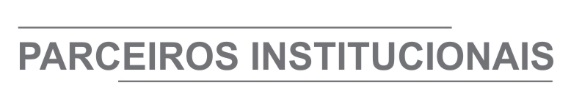 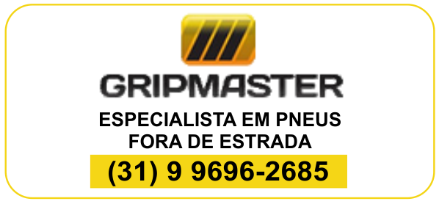 ÓRGÃO LICITANTE: DEPARTAMENTO DE EDIFICAÇÕES E ESTRADAS DE RODAGEM DE MINAS GERAIS - DERAVISO DE LICITAÇÃO EDITAL Nº: 063/2021. PROCESSO SEI Nº: 2300.01.0121420/2021-02. TOMADA DE PREÇOEndereço: Av. dos Andradas, 1.120, sala 1009, Belo Horizonte/MG.Informações: Telefone: 3235-1272 - site www.der.mg.gov.br - E-mail: asl@deer.mg.gov.br  Endereço: Av. dos Andradas, 1.120, sala 1009, Belo Horizonte/MG.Informações: Telefone: 3235-1272 - site www.der.mg.gov.br - E-mail: asl@deer.mg.gov.br  OBJETO: O DIRETOR GERAL DO DEPARTAMENTO DE EDIFICAÇÕES E ESTRADAS DE RODAGEM DO ESTADO DE MINAS GERAIS - DER/MG TORNA PÚBLICO QUE FARÁ REALIZAR, ATRAVÉS DA COMISSÃO PERMANENTE DE LICITAÇÃO, ÀS 09:00HS (NOVE HORAS) DO DIA 09/07/2021, EM SEU EDIFÍCIO-SEDE, À AV. DOS ANDRADAS, 1.120, SALA 1009, NESTA CAPITAL, TOMADA DE PREÇO RECUPERAÇÃO FUNCIONAL DO PAVIMENTO EM RODOVIA MUNICIPAL, TRECHO BAMBUÍ (CÓRREGO DA CAPOEIRA) - HOSPITAL SÃO FRANCISCO DE ASSIS. A EXECUÇÃO DOS SERVIÇOS DESCRITOS ESTÁ RESTRITA AO ÂMBITO DE CIRCUNSCRIÇÃO DA 20ª URG DO DER/MG – FORMIGA, DE ACORDO COM EDITAL E COMPOSIÇÕES DE CUSTOS UNITÁRIOS CONSTANTES DO QUADRO DE QUANTIDADES, QUE ESTARÃO DISPONÍVEIS NO ENDEREÇO ACIMA CITADO E NO SITE WWW.DER.MG.GOV.BR, A PARTIR DO DIA 23/06/2021. DATAS: A entrega dos envelopes de proposta e documentação deverá ser realizada até às 17:00 do dia 08/07/2021Data de abertura: 09/07/2021 às 09:00Prazo de execução: conforme edital.VALORESVALORESVALORESVALORESValor Estimado da ObraCapital Social Igual ou SuperiorGarantia de PropostaValor do EditalR$ 2.240.509,01R$ -R$ R$ -CAPACIDADE TÉCNICA: ATESTADO(S) DE CAPACIDADE TÉCNICA DO RESPONSÁVEL TÉCNICO da empresa, fornecido por pessoa jurídica de direito público ou privado, devidamente certificado pelo Conselho Regional de Engenharia e Agronomia – CREA, acompanhado da respectiva Certidão de Acervo Técnico – CAT, comprovando ter executado serviços de manutenção em obra rodoviária.CAPACIDADE TÉCNICA: ATESTADO(S) DE CAPACIDADE TÉCNICA DO RESPONSÁVEL TÉCNICO da empresa, fornecido por pessoa jurídica de direito público ou privado, devidamente certificado pelo Conselho Regional de Engenharia e Agronomia – CREA, acompanhado da respectiva Certidão de Acervo Técnico – CAT, comprovando ter executado serviços de manutenção em obra rodoviária.CAPACIDADE TÉCNICA: ATESTADO(S) DE CAPACIDADE TÉCNICA DO RESPONSÁVEL TÉCNICO da empresa, fornecido por pessoa jurídica de direito público ou privado, devidamente certificado pelo Conselho Regional de Engenharia e Agronomia – CREA, acompanhado da respectiva Certidão de Acervo Técnico – CAT, comprovando ter executado serviços de manutenção em obra rodoviária.CAPACIDADE TÉCNICA: ATESTADO(S) DE CAPACIDADE TÉCNICA DO RESPONSÁVEL TÉCNICO da empresa, fornecido por pessoa jurídica de direito público ou privado, devidamente certificado pelo Conselho Regional de Engenharia e Agronomia – CREA, acompanhado da respectiva Certidão de Acervo Técnico – CAT, comprovando ter executado serviços de manutenção em obra rodoviária.CAPACIDADE OPERACIONAL: COMPROVAÇÃO DE APTIDÃO DE DESEMPENHO TÉCNICO DA LICITANTE, através de atestado(s) ou certidão(ões), fornecido(s) por pessoa de direito público ou privado, comprovando ter executado os serviços a seguir discriminados, nas quantidades mínimas, referentes a parcela de maior relevância técnica ou econômica.Reperfilamento de pavimento 632,00 tConcreto Betuminoso Usinado à Quente 653,00 m³CAPACIDADE OPERACIONAL: COMPROVAÇÃO DE APTIDÃO DE DESEMPENHO TÉCNICO DA LICITANTE, através de atestado(s) ou certidão(ões), fornecido(s) por pessoa de direito público ou privado, comprovando ter executado os serviços a seguir discriminados, nas quantidades mínimas, referentes a parcela de maior relevância técnica ou econômica.Reperfilamento de pavimento 632,00 tConcreto Betuminoso Usinado à Quente 653,00 m³CAPACIDADE OPERACIONAL: COMPROVAÇÃO DE APTIDÃO DE DESEMPENHO TÉCNICO DA LICITANTE, através de atestado(s) ou certidão(ões), fornecido(s) por pessoa de direito público ou privado, comprovando ter executado os serviços a seguir discriminados, nas quantidades mínimas, referentes a parcela de maior relevância técnica ou econômica.Reperfilamento de pavimento 632,00 tConcreto Betuminoso Usinado à Quente 653,00 m³CAPACIDADE OPERACIONAL: COMPROVAÇÃO DE APTIDÃO DE DESEMPENHO TÉCNICO DA LICITANTE, através de atestado(s) ou certidão(ões), fornecido(s) por pessoa de direito público ou privado, comprovando ter executado os serviços a seguir discriminados, nas quantidades mínimas, referentes a parcela de maior relevância técnica ou econômica.Reperfilamento de pavimento 632,00 tConcreto Betuminoso Usinado à Quente 653,00 m³ÍNDICES ECONÔMICOS: conforme edital. ÍNDICES ECONÔMICOS: conforme edital. ÍNDICES ECONÔMICOS: conforme edital. ÍNDICES ECONÔMICOS: conforme edital. OBSERVAÇÕES: A entrega dos envelopes de proposta e documentação deverá ser realizada até às 17:00hs (dezessete horas) do dia 08/07/2021 na forma prevista no Edital, no Serviço de Protocolo e Arquivo – SPA do DER/MG. A visita técnica ocorrerá nos dias 01/07/2021 e 02/07/2021, mediante agendamento. Informações complementares poderão ser obtidas pelo telefone 3235-1272 ou pelo site acima mencionado. ATESTADO DE VISITA - ANEXO V será fornecido pelo Engenheiro Coordenador da 20ª Coordenadoria Regional, Av. Brasil, 3, na cidade de Formiga - Minas Gerais. CEP: 35570-000. Telefone: (37) 3329-2250. Clique aqui para obter informações do edital.OBSERVAÇÕES: A entrega dos envelopes de proposta e documentação deverá ser realizada até às 17:00hs (dezessete horas) do dia 08/07/2021 na forma prevista no Edital, no Serviço de Protocolo e Arquivo – SPA do DER/MG. A visita técnica ocorrerá nos dias 01/07/2021 e 02/07/2021, mediante agendamento. Informações complementares poderão ser obtidas pelo telefone 3235-1272 ou pelo site acima mencionado. ATESTADO DE VISITA - ANEXO V será fornecido pelo Engenheiro Coordenador da 20ª Coordenadoria Regional, Av. Brasil, 3, na cidade de Formiga - Minas Gerais. CEP: 35570-000. Telefone: (37) 3329-2250. Clique aqui para obter informações do edital.OBSERVAÇÕES: A entrega dos envelopes de proposta e documentação deverá ser realizada até às 17:00hs (dezessete horas) do dia 08/07/2021 na forma prevista no Edital, no Serviço de Protocolo e Arquivo – SPA do DER/MG. A visita técnica ocorrerá nos dias 01/07/2021 e 02/07/2021, mediante agendamento. Informações complementares poderão ser obtidas pelo telefone 3235-1272 ou pelo site acima mencionado. ATESTADO DE VISITA - ANEXO V será fornecido pelo Engenheiro Coordenador da 20ª Coordenadoria Regional, Av. Brasil, 3, na cidade de Formiga - Minas Gerais. CEP: 35570-000. Telefone: (37) 3329-2250. Clique aqui para obter informações do edital.OBSERVAÇÕES: A entrega dos envelopes de proposta e documentação deverá ser realizada até às 17:00hs (dezessete horas) do dia 08/07/2021 na forma prevista no Edital, no Serviço de Protocolo e Arquivo – SPA do DER/MG. A visita técnica ocorrerá nos dias 01/07/2021 e 02/07/2021, mediante agendamento. Informações complementares poderão ser obtidas pelo telefone 3235-1272 ou pelo site acima mencionado. ATESTADO DE VISITA - ANEXO V será fornecido pelo Engenheiro Coordenador da 20ª Coordenadoria Regional, Av. Brasil, 3, na cidade de Formiga - Minas Gerais. CEP: 35570-000. Telefone: (37) 3329-2250. Clique aqui para obter informações do edital.